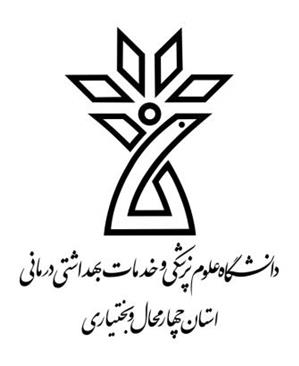                                  مهرنوش دوستی             کارشناس ارشد  میکروبیولوژی عمومیشرح وظایف و مسئولیت هاهمکاری در اجرای واحد عملی میکروبیولوژی محیط دانشجویان کارشناسی بهداشت محیطهمکاری در انجام آزمایشات میکروبیولوژی مواد غذایی، میکروبیولوژی کمپوست و میکروبیولوژی لجنهمکاری در اجرای واحد عملی پروژه و پایان نامه های دانشجویان کارشناسی ارشدهمکاری در اجرای واحد پروژه دانشجویان کارشناسی در بخش میکروبیدرخواست خرید مواد، دستگاه ها و تجهیزات مورد نیاز آزمایشگاه میکروبیولوژی آب و فاضلابتلاش در تجهیز آزمایشگاه میکروبیولوژی جهت انجام آزمایشات PCR در بخش میکروبی محیط زیستهمکاری با اساتید گروه مهندسی بهداشت محیط در اجرای طرح های تحقیقاتیهمکاری در بایگانی نامه های اداری مربوط به مجموعه آزمایشگاهیتحویل وسایل مرتبط با پروژه و پایان نامه به دانشجویان کارشناسی و کارشناسی ارشد